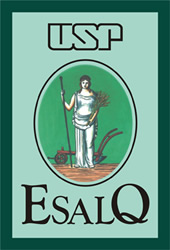 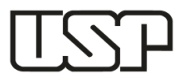 ___________________________                                _________________________________________________________         Assinatura do aluno                                             Carimbo e assinatura do responsável da Instituição que acolheu o estágio___________________________________________________________Carimbo e assinatura do professor responsável pela disciplina na ESALQDisciplina: LES 1202 - Didática - 2º semestre de 2019Disciplina: LES 1202 - Didática - 2º semestre de 2019Disciplina: LES 1202 - Didática - 2º semestre de 2019Nome do professor responsável pela disciplina: Taitiâny Kárita BonzaniniNome do professor responsável pela disciplina: Taitiâny Kárita BonzaniniNome do professor responsável pela disciplina: Taitiâny Kárita BonzaniniNome do aluno:NUSP: Curso: Licenciatura em Nome da instituição que acolheu o estágio:Endereço:Telefone:DataNúmero de horasDescrição da atividadeVisto do responsável     /    /    /    /     /    /    /    /     /    /    /    /     /    /     /    /    /    /   /    /Total